Danske Handicaporganisationer – Odense
v. formand Birthe Malling           
Telefon: 40 34 35 27, E-mail: malling@post.tdcadsl.dk https://handicap.dk/lokalafdelinger/syddanmark/dh-odense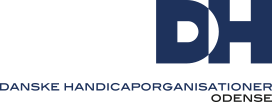  ReferatFællesmødeMandag, den 21. november 2022 kl. 17DH lokalet, Seniorhuset, OdenseMødedeltagere: DH Odenses FU: Birthe Malling (Muskelsvindfonden), Nina Breilich (UlykkesPatientForeningen og PolioForeningen), Birthe Bjerre (UlykkesPatientForeningen og PolioForeningen), Lene Borgaard Kruse-Nielsen (CP Danmark), Annelis Juhl Iskov (Autisme foreningen) og Rene Hass Henriksen (Scleroseforeningen)Handicaprådets FU: Annelis Juhl Iskov (Autisme foreningen), Hanne Nielsen (Parkinson foreningen) og Jon Jensen (LEV)Afbud: Ib Poulsen (LEV), Erik Vind Frost (Dansk Blindesamfund), Preben Apager (Sind) og Keld Nielsen (Dansk Blindesamfund)Velkomst og godkendelse af dagsordenen	Hjertelig velkommen til de fremmødte.	Dagsordenen blev godkendt.Høringssvar:Det er et stort arbejde at udarbejde høringssvar – der skal udarbejdes mange høringssvar og tidsfristen er ofte meget kort – dette giver et stort arbejdspres på enkelte medlemmer.Politikkerne oplyser, at de læser høringssvarene, hvilket er positivt. Det er positivt at nogen læser høringssvarene.Vi skal læse alle bilagene, det er ikke altid, at der i sagsfremstillingen er medtaget alle vigtige emner. Nogle emner er kun medtaget i bilagene.Det sprog forvaltningerne anvender, kan være svært at forstå for læg personer, derfor opfordres forvaltnings ansatte til at komme og forklare ”forvaltningssproget”Samarbejde med Ældre- og Handicapforvaltningen.	Samarbejdet med Ældre- og Handicapforvaltningen er OK – vi får den service vi forventer og vi bliver taget seriøst når vi henvender os.Hvordan går det med udbredelsen af solsikkesnoren i bybusserne og i Letbanen.Vi har ingen viden om udbredelsen af solsikkersnoren!Solsikkesnoren skal først udbredes til biblioteker og borgerservice, hvor medarbejderne først skal oplæres!Solsikkesnoren er set i Bilka og på apoteket!Solsikkesnoren findes på flere vægge i facebook!Solsikkesnoren kan bruges af borger med et skjult handicap, hvor solsikkesnoren signalere at borgeren kan have brug for hjælp, eller mere tid.Der er et stort behov for, at udbrede kendskabet til solsikkesnoren blandt borgerne!Evaluering af strategien op til folketingsvalget.Vi skal være bedre forberedt til folketingsvalgkampe!Det var ikke muligt at få politikere til at komme til dialogmøder – der var kun 3 ud af 10 der gav tilsagn om at komme – desværre. Flere politikere var ikke interesseret i at komme hvis de ikke kunne få vished for medie dækning.Det var en kort valgkamp på kun 5 uger – den længste – den længste i dette årtusinde!Der blev afholdt et udmærket valgmøde i Assens, med mange deltagende politikere, der var også mange borgere tilstede.Vi skal overveje medie dækning inden vi kontakter politikerne – medierne er meget interesseret i en sag om handicappede, en sag hvor en borger ikke får den hjælp, som man kan forvente af et velfærdssamfund.Vi kan godt holde dialogmøder mellem valgkampeneGensidig orientering, hvad skal vi være opmærksom på.Vi skal huske at orientere hinanden om vigtige emner.Der ønskes mere handicappolitik i Odense – det er svært at implementere handicappolitikken i Odense Kommune, når forvaltningerne nøjes med hensigtserklæringer om handicappolitik!Hvordan kan vi se at handicappolitikken er implementeret?Hvor har vi forbedret implementeringen af handicappolitikken?Dette emne skal være på dagsordenen hver gang, vi holder møde.Vi skal finder emner, hvor man vil gøre en ekstra indsats, for at forbedre forholdene for mennesker med handicap.Evaluering af møder mellem Handicaprådet og DH Odenses forretningsudvalg.	Møderne mellem Handicaprådets forretningsudvalg og DH Odenses forretningsudvalg betyder meget for medlemmerne af Handicaprådets forretningsudvalgs medlemmer. De vil gerne forsætte med disse møder hver tredje måned. Fællesmøderne skal helst placeres før et møde i HandicaprådetEventuelt.	Tiden der er afsat til fællesmøderne på 1 time og 15 minutter er passende